序号学号姓名当前院系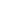 当前年级拟接受专业拟接收年级序号学号姓名当前院系当前年级拟接受专业拟接收年级11700012601侯华丽地球与空间科学学院2017环境科学与工程2017